SEZIONE AMMINISTRAZIONE – Informazioni da confermare o aggiornare rispetto a quanto contenuto nelle schede SUA-CdS 2020SEZIONE QUALITÀ – Sottosezioni e Quadri in aggiornamentoNote: *I quadri RAD sono stati aggiornati entro il 15 febbraio 2021.**La richiesta di compilazione della Scheda SUA con questa tempistica garantisce il controllo e monitoraggio dei dati inseriti in tempi utili da parte degli uffici e servizi coinvolti prima della chiusura definitiva previsto dal M.U.R.SOTTOSEZIONEQUADRO SUA-CDSDATA MAX. DI COMPILAZIONE**SCADENZA MINISTERIALECOMPILAZIONE A CURA DINOTEINFORMAZIONIInformazioni generali del Corso di Studi: denominazione del CdS, lingua del corso, modalità di svolgimento (Quadro RaD) *completato 15/02/2021ScuolaQuadro ordinamentoINFORMAZIONIInformazioni generali sul corso di studio: Indirizzo internet del CdS, link tasse*14/04/202121/05/2021ScuolaInfo sempre modificabili*Il quadro delle tasse viene compilato dall’Area Servizi alla Didattica - U.P. “Offerta Formativa e Qualità dei Corsi di Studio”. INFORMAZIONICorsi interateneo (Quadro RaD) completato 15/02/2021ScuolaQuadro ordinamentoINFORMAZIONIReferenti e strutture14/04/202121/05/2021Scuola ove non già comunicati a osd@adm.unifi.itINFORMAZIONIDocenti di riferimento 14/04/202121/05/2021Scuola ove non già comunicati a osd@adm.unifi.itINFORMAZIONIRappresentanti degli studenti14/04/202121/05/2021Scuola ove non già comunicati a osd@adm.unifi.itINFORMAZIONIGruppo di gestione AQ14/04/202121/05/2021Scuola ove non già comunicati a osd@adm.unifi.itINFORMAZIONITutor14/04/202121/05/2021Scuola ove non già comunicati a osd@adm.unifi.itINFORMAZIONIProgrammazione degli accessi *Entro 01/03/2021 21/05/2021Area Servizi alla Didattica - U.P. “Procedure Selettive Studenti”* Vedere Nota programmazione locale-  Prot n. 62943 del 16/02/2021INFORMAZIONISedi del Corso: Data di inizio delle lezioni14/04/202121/05/2021ScuolaINFORMAZIONISedi del Corso: Numero di studenti previsti14/04/202121/05/2021ScuolaAd eccezione dei Corsi a numero programmato nazionale e locale per i quali verranno inseriti i numeri deliberati in Ateneo, verrà inserito:Per i CdS già accreditati che abbiano completato almeno un ciclo, il valore scelto tra i due proposti dalla SUA (il numero degli studenti iscritti al primo anno nell'a.a. 2018/2019 e quello degli iscritti al primo anno nell’a.a. 2019/2020, come da dati ANS), sulla base di valutazioni relative all’andamento delle iscrizioni e alla disponibilità di docenti garanti. Il valore scelto dovrà essere comunicato dalle Scuole all’indirizzo osd@adm.unifi.it ;Per i CdS che non abbiano ancora completato un ciclo di studi, il valore corrispondente alla numerosità massima della classe di cui all'allegato D del DM 6/2019. INFORMAZIONIEventuali curriculum14/04/202121/05/2021ScuolaALTRE INFORMAZIONIAltre Informazioni (Quadro RaD) Date delibere di riferimento (Quadro RaD) Sintesi della relazione tecnica del Nucleo di Valutazione Relazione Nucleo di Valutazione per accreditamentoSintesi del parere del comitato regionale di coordinamento 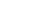 completato 15/02/2021U.P. “Offerta Formativa e Qualità dei Corsi di Studio” (Programmazione Didattica)Nucleo di ValutazioneAggiornamento curato integralmente dall’Area Servizi alla Didattica - U.P. “Offerta Formativa e Qualità dei Corsi di Studio” (Programmazione Didattica)OFFERTA DIDATTICA PROGRAMMATA (Regolamento didattico: Intero percorso di studi della coorte di riferimento)14/04/202121/05/2021ScuolaSSD e CFU ambiti; insegnamenti (denominazione, SSD, CFU, ore, anno di erogazione)Gli insegnamenti disponibili sono quelli che saranno inseriti nel sistema U-GOV Didattica e caricati sul sito CINECA della scheda SUA-CdSOFFERTA DIDATTICA EROGATADocenti titolari di insegnamento incardinati presso l’Ateneo14/04/202121/05/2021Scuola Docenti titolari di insegnamento incardinati presso l’Ateneo; Docenti a contratto per gli insegnamenti del I e II semestreGli insegnamenti disponibili sono quelli che saranno inseriti nel sistema U-GOV Didattica e caricati sul sito CINECA della scheda SUA-CdS. Docenti a contratto per gli insegnamenti del I semestre03/09/202115/09/2021Scuola Docenti titolari di insegnamento incardinati presso l’Ateneo; Docenti a contratto per gli insegnamenti del I e II semestreGli insegnamenti disponibili sono quelli che saranno inseriti nel sistema U-GOV Didattica e caricati sul sito CINECA della scheda SUA-CdS. Docenti a contratto per gli insegnamenti del  II semestre11/02/202228/01/2022Scuola Docenti titolari di insegnamento incardinati presso l’Ateneo; Docenti a contratto per gli insegnamenti del I e II semestreGli insegnamenti disponibili sono quelli che saranno inseriti nel sistema U-GOV Didattica e caricati sul sito CINECA della scheda SUA-CdS. ATTIVITÀ FORMATIVE ORDINAMENTO DIDATTICOQuadro RaD (Ordinamento didattico in vigore)completato 15/02/2021ScuolaQuadro ordinamentoSOTTOSEZIONEQUADRO SUA-CDSDESCRIZIONEDATA MAX. DI COMPILAZIONESCADENZA MINISTERIALECOMPILAZIONE A CURA DINOTEPRESENTAZIONEInformazione Generali sul corso di studio (Quadro RaD) Università, nome del corso, classe, lingua, modalità di svolgimentoCompletato15/02/2021Dati caricati automaticamente dalla sezione “Amministrazione” – “Informazioni” – “Informazioni generali sul corso di studio”.Dati caricati automaticamente dalla sezione “Amministrazione” – “Informazioni” – “Informazioni generali sul corso di studio”.PRESENTAZIONEReferenti e StrutturePresidente, Organi, strutture, docenti, rappresentanti studenti, tutor, referenti AQ14/04/202121/05/2021Dati caricati automaticamente dalla sezione “Amministrazione” – “Informazioni” – “Referenti e strutture”.Dati caricati automaticamente dalla sezione “Amministrazione” – “Informazioni” – “Referenti e strutture”.PRESENTAZIONEIl Corso di Studio in breveDescrizione sintetica del Corso di Studio con indicazione indicare della tipologia di figura professionale che verrà formata e i principali sbocchi occupazionali e professionali , nonché una sintetica descrizione del percorso formativo, con particolare riferimento a possibilità di esperienze all'estero (Erasmus, ecc.), stage/tirocini, didattica innovativa, laboratori/esercitazioni e contesto in cui si svolgono le attività didattiche. 14/04/202121/05/2021CdSObiettivi della FormazioneA1.a (Quadro RaD) Consultazione con le organizzazioni rappresentative – a livello nazionale e internazionale – della produzione di beni e servizi, delle professioni (Istituzione del Corso)Sintesi dei risultati delle consultazioni effettuate con le Parti interessate (originate dall’Ordinamento)Completato15/02/2021Quadro RaDObiettivi della FormazioneA1.b - Consultazione con le organizzazioni rappresentative - a livello nazionale e internazionale - della produzione di beni e servizi, delle professioni (Consultazioni successive)”Il Corso di Studio descrive eventuali consultazioni ulteriori rispetto a quanto già contenuto nel quadro per l’anno precedente 14/04/202121/05/2021CdS/ScuolaObiettivi della FormazioneA2.a (Quadro RaD) 
Profilo professionale e sbocchi occupazionali e professionali previsti per i laureatiA2.b (Quadro RaD) Il corso prepara alla professione di (codifiche ISTAT)Profilo e sbocchi devono essere coerenti con l’analisi svolta in fase di progettazione del CdS, con i risultati di apprendimento attesi, i fabbisogni formativi.Contiene le codifiche ISTAT  delle professioni individuate al punto precedenteCompletato15/02/2021Quadro ordinamentoObiettivi della FormazioneA3.a  (Quadro RaD) Conoscenze richieste per l’accesso Devono essere riportati: titolo di studio, conoscenze, modalità di verifica preparazione iniziale, eventuali obblighi formativi aggiuntiviCompletato15/02/2021Quadro ordinamentoObiettivi della FormazioneA3.b Modalità di ammissioneContenuti riportati dai Regolamenti didattici di CdS.14/04/202121/05/2021Aggiornamento curato integralmente dall’Area Servizi alla Didattica - U.P. “Offerta Formativa e Qualità dei Corsi di Studio” (Programmazione Didattica)Le informazioni contenute, senza essere una ripetizione di quanto inserito nel quadro precedente, devono fornire informazioni dettagliate e complete, in coerenza con esso.Obiettivi della FormazioneA4.a (Quadro RaD) Obiettivi formativi specifici del corso e descrizione del percorso formativoGli obiettivi indicano il progetto formativo che si intende proporre, con quali modalità si intende realizzarlo e le specificità che contraddistinguono il corso da altri della stessa classeCompletato15/02/2021Quadro ordinamentoObiettivi della FormazioneA4.b1 (Quadro RaD) Conoscenza e comprensione e Capacità di applicare conoscenza e comprensione:sintesiI Descrittori di Dublino esprimono i risultati di apprendimento attesi per conoscenze e abilità e capacità di applicarle.Completato15/02/2021Quadro ordinamentoObiettivi della FormazioneA4.b.2 Conoscenza e comprensione e Capacità di applicare conoscenza e comprensione: dettaglio Il CdS può aggiornare la descrizione dei risultati di apprendimento attesi (Descrittori di Dublino n. 1 e 2) distinti per aree di apprendimento, indicando gli insegnamenti da didattica programmata Coorte 2020/2021 – o altre attività formative - che realizzano i risultati di apprendimento per ciascuna Area. 14/04/202121/05/2021CdSA4.c (Quadro RaD) Autonomia di giudizio- Abilità comunicative - Capacità di apprendimentoIn questo quadro vengono sviluppati gli ultimi tre Descrittori di Dublino che si riferiscono a competenze trasversaliCompletato15/02/2021Quadro ordinamentoA5.a (Quadro RaD) Caratteristiche  della prova finaleIl quadro riporta la parte dell’ordinamento che riguarda la struttura e la finalità della prova finaleCompletato15/02/2021Quadro ordinamentoA5.b Modalità di svolgimento della prova finaleIl quadro descrive le regole per l’attribuzione del voto finale, le indicazioni operative, le eventuali esemplificazioni14/04/202121/05/2021CdS/ScuolaB- Esperienza dello StudenteB1 - Descrizione del percorso di formazione Regolamento didattico del corso14/04/202121/05/2021CdS/ScuolaB- Esperienza dello StudenteB2-Calendario e orario delle attività formative e date delle prove di verifica dell'apprendimentoB2-Calendario e orario delle attività formative e date delle prove di verifica dell'apprendimentoB- Esperienza dello StudenteB2.a - Calendario del corso di studio e orario delle attività formativeAttività I semestre03/09/202115/09/2021ScuolaInserire linkB- Esperienza dello StudenteB2.a - Calendario del corso di studio e orario delle attività formativeAttività II semestre11/02/202228/01/2022ScuolaInserire linkB- Esperienza dello Studente       B2.b Calendario           degli esami di profitto03/09/202115/09/2021B- Esperienza dello StudenteB2.c Calendario sessioni della prova finale03/09/202115/09/2021ScuolaInserire linkB- Esperienza dello StudenteB3 - Docenti titolari di insegnamentoElenco degli insegnamenti attivati e relative coperture per la coorte 2020-2021 (con link alle Schede Insegnamento e ai curricula dei docenti). 14/04/202121/05/2021Aggiornamento automatico dei quadri sulla base dei dati inseriti nell’applicativo U-GOV dalle Scuole per l’a.a. 2020/2021, con verifica da parte dell’Area Servizi alla Didattica - U.P. “Offerta Formativa e Qualità dei Corsi di Studio” B- Esperienza dello StudenteB4 - Infrastrutture utilizzate dal CdS Aule, laboratori e aule informatiche, biblioteche, sale studio 14/04/202121/05/2021Scuola B- Esperienza dello StudenteB5 - Servizi di contesto Orientamento in ingresso, Orientamento e tutorato in itinere, Assistenza per lo svolgimento dei periodi di formazione all'estero (tirocini e Stage), Assistenza e accordi per la mobilità internazionale degli studenti, Accompagnamento al lavoro, Eventuali altre iniziative. 14/04/202121/05/2021Scuola, ad eccezione dei CdS con percorsi che rilasciano Titoli Doppi/Titoli Congiunti, nel qual caso l’aggiornamento sarà curato dall’Area Servizi alla Didattica - U.P. “Offerta Formativa e Qualità dei Corsi di Studio”, unitamente all’aggiornamento della banca dati InterLinkB- Esperienza dello StudenteB6 - Opinioni degli studentiLink a banca dati ValMON03/09/202115/09/2021CdS: Eventuali commentiLink: Area Servizi alla Didattica - U.P. “Offerta Formativa e Qualità dei Corsi di Studio” B7 - Opinioni dei laureatiLink a banca dati AlmaLaurea03/09/202115/09/2021CdS: Eventuali commentiLink: Area Servizi alla Didattica - U.P. “Offerta Formativa e Qualità dei Corsi di Studio” C - Risultati della Formazione C1 - Dati di ingresso, di percorso e di uscitaPDF contenente il report della banca dati d’ateneo per ogni singolo CdS03/09/202115/09/2021Aggiornamento curato integralmente dalla “Servizio di Supporto al PQA e Struttura Tecnica Permanente” unitamente al Coordinamento delle Funzioni DirezionaliC - Risultati della Formazione C2 - Efficacia esternaLink a banca dati AlmaLaurea03/09/202115/09/2021CdS: Eventuali commentiLink: Area Servizi alla Didattica - U.P. “Offerta Formativa e Qualità dei Corsi di Studio” C - Risultati della Formazione C3 - Opinioni enti e imprese con accordi di stage e/tirocinio curriculare o extracurriculareLink a banca dati St@ge di Ateneo03/09/202115/09/2021CdS: Eventuali commentiLink: Area Servizi alla Didattica - U.P. “Offerta Formativa e Qualità dei Corsi di Studio” D-Organizzazione e Gestione della QualitàD1- Struttura organizzativa e responsabilità a livello di AteneoD4 - Riesame annualeDescrizione del sistema AQ a livello di Ateneo e degli attori coinvoltiDescrizione delle modalità di autovalutazione14/04/202121/05/2021Aggiornamento curato integralmente dal “Servizio di Supporto al PQA e Struttura Tecnica Permanente”D-Organizzazione e Gestione della QualitàD2- Organizzazione e responsabilità dell’AQ a livello CdSD3 - Programmazione dei lavori e scadenze di attuazione delle iniziative”Organi coinvolti e ruolo dei diversi attoriIndagini sulla domanda di formazione, verifica degli obiettivi formativi, riprogettazione dell’offerta formativa, aggiornamento schede insegnamenti, compilazione SUA, organizzazione lavori CPDS ecc.14/04/202121/05/2021CdS D-Organizzazione e Gestione della QualitàD5 - Progettazione del CdSPDF documento----------------------Compilazione del quadro prevista obbligatoriamente nel caso di CdS di nuova attivazione del CdS. Il contenuto sarà curato dal CdS con il sostegno tecnico del “Servizio di Supporto al PQA e Struttura Tecnica Permanente”D-Organizzazione e Gestione della QualitàD6 - Eventuali altri documenti ritenuti utili per motivare l’attivazione del Corso di StudioPDF documento----------------------Compilazione del quadro prevista obbligatoriamente nel caso di CdS di nuova attivazione. Il contenuto sarà curato dal CdS con il sostegno tecnico del “Servizio di Supporto al PQA e Struttura Tecnica Permanente”